Letter from the President Dear Members of the Cooperative:This past year the Annual Meeting of the Members could not be held in person due to COVID restrictions. As written, the Cooperative’s Bylaws do not accommodate the use of electronic or remote communications which if authorized, would have allowed us to have our Annual Meeting of Members last year. The Board of Directors wants to have in-person meetings; however, there may be times when the use of alternative electronic methods to do the Cooperative’s business makes sense. In order to be able to use alternative electronic methods for meeting, the Cooperative’s Bylaws must be amended.Since the Bylaws have not been significantly modified for over six years and these changes were needed, the Board of Directors decided to take the time to review the Bylaws to determine if any other changes should be made to make the Cooperative run more efficiently. We decided some additional changes were needed to the Bylaws which will be a benefit to Members and the Cooperative. The Board of Directors of the Cooperative have approved the changes described in the attached document “EXPLANATION OF PROPOSED AMENDMENTS TO CBEC BYLAWS.” We believe these amendments will: 1) provide better flexibility to the Members and the Board of Directors in the event that circumstances again arise where in-person meetings are just not possible and remote communication technology must be used; and 2) generally streamline and clarify the Bylaws.We are asking the Members to review, consider, and vote to approve these changes to the Bylaws at the Annual Meeting. These amendments will modernize and provide some flexibility to the Board of Directors regarding how the Cooperative can communicate and do business with the Members. The Cooperative’s  Board of Directors are sponsoring these changes to the Cooperative’s Bylaws in the event that circumstances again arise where in-person meetings are just not practicable.A marked-up copy of the Bylaws which shows all of the proposed amendments to the CBEC Bylaws is on the Cooperative’s website at https://CBEC.cc.  The document titled “EXPLANATION OF PROPOSED CHANGES TO CBEC BYLAWS” is attached to this letter which identifies the section where a change is being proposed and summarizes each proposed change.  The Board of Directors urges the Membership to support these important updates to our Bylaws. The changes to the Cooperative’s Bylaws will assist the Cooperative in doing its business during difficult circumstances. Please vote to approve these amendments. Thanks so much!Please call your Director, the CBEC offices, or send an email to info@columbiabasin.cc at https://cbec.cc with any questions you may have. Sincerely,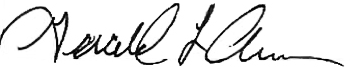 Gerry Arnson, PresidentColumbia Basin Electric Cooperative, Inc., Board of Directors